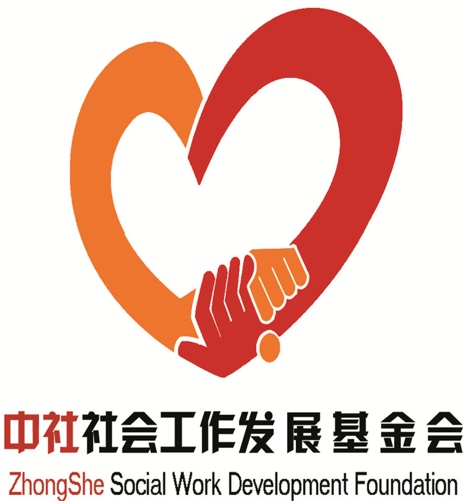 中社社会工作发展基金会  主办（总第35期）2019年05月  第五期                 （内部资料  注意保存）资讯集锦▼民政部关于在社会组织登记管理工作中贯彻落实《中共中央关于加强党的政治建设的意见》 有关要求的通知                                  （02）▼民政部等十部门联合印发《关于进一步健全农村留守儿童和困境儿童关爱服务体系的意见》                                                （04）基金会动态▼中社基金会党支部召开党员大会暨学习詹成付副部长重要讲话精神主题党课                                                           （11）▼中社社会工作发展基金会再次获得2018年度公益性捐赠税前扣除资格   （12）▼中社基金会参加民政部2019年第一期社会组织负责人培训暨助力脱贫攻坚交流班                                                        （12）▼中社基金会召开湖北五峰及江西遂川脱贫攻坚项目讨论会              （14）▼中社基金会领导出席沈阳市第十二人民医院揭匾仪式暨老年医学新进展高峰论坛                                                        （15）▼中社基金会领导出席河北雄安新区专业社会工作发展推进会            （16）▼中社基金会理事长赵蓬奇出席广州市社会服务发展促进会揭牌仪式      （17）▼中社基金会理事长赵蓬奇出席山东工商学院公益慈善事业管理课程建设座谈会                                                            （17）▼中社基金会理事长赵蓬奇出席“公益助力服务，爱心成就梦想”公益活动并看望受助儿童                                                  （18）▼中社基金会秘书长王红卫赴安徽考察中社社会文化和体育发展基金和中社足球公益基金项目                                                （19）▼助力雄安新区专业社会工作发展 中社至真社工•社区基金秘书长石兵营为“河北雄安新区专业社会工作人才培训班”授课                       （20）▼中社社会养老产业发展基金举办“最美夕阳红·全国养老产业文化惠民公益工程”2019年度公益活动                                        （20）▼培养文化自信 中社社区培育基金开展 《当古画“遇见”古建筑》 活动     （21）▼"小小规划师"来了 中社社区培育基金发起“我们的城市——北京儿童城市规划宣传教育计划”                                             （22）▼中社社区培育基金“名城青苗”电影课探究城市发展与野生动物保护之间的关系                                                          （24）▼中社青少年社会公益教育基金“传承红色文化 放飞青春梦想”公益活动成功举办                                                        （24）▼坚持公益 初心不改 中社健康饮水工程基金持续开展“好水献给至亲人”公益项目                                                        （25）公益讲堂▼民政部副部长詹成付在中国慈善联合会第二届会员大会上的讲话       （26）▼基金会要掌握的21项尽职调查工具                                 （31）资讯集锦民政部关于在社会组织登记管理工作中贯彻落实《中共中央关于加强党的政治建设的意见》 有关要求的通知民函〔2019〕54号各省、自治区、直辖市民政厅（局），各计划单列市民政局，新疆生产建设兵团民政局：2019年1月31日，中共中央印发《中共中央关于加强党的政治建设的意见》（以下简称《意见》），提出要将坚持党的全面领导的要求载入有关社会组织的章程。为贯彻落实好党中央的决策部署，现就有关事项通知如下：一、各地民政部门要迅速组织社会组织登记管理机关和工作人员深入学习领会《意见》精神，协同配合有关部门抓好社会组织党组织和党员对《意见》内容的学习。要深刻领会加强党的政治建设、坚持党的全面领导是落实新时代党的建设的总要求;是坚决维护习近平总书记党中央的核心、全党的核心地位，坚决维护党中央权威和集中统一领导的具体要求;是确保我们党始终成为中国特色社会主义事业的坚强领导核心，为实现“两个一百年”奋斗目标和中华民族伟大复兴中国梦的坚强政治保证。二、各地民政部门应当自本通知下发之日起，及时要求本级登记的社会团体、基金会、社会服务机构在章程中明确载入坚持党的全面领导的相关表述，社会组织登记管理机关在章程核准时应当加强审查。结合2018年印发的《民政部关于在社会组织章程增加党的建设和社会主义核心价值观有关内容的通知》（民函〔2018〕78号，以下简称《通知》）要求，具体内容可以载入社会组织章程总则部分，统一表述为“本会（基金会、中心、院等）坚持中国共产党的全面领导，根据中国共产党章程的规定，设立中国共产党的组织，开展党的活动，为党组织的活动提供必要条件”。此前，已经按照《通知》要求进行章程修改的社会组织，也应当按照本通知的要求做进一步修改。社会组织暂时无法召开相应会议的，可以先行在章程中载入上述内容，待相应会议召开时再予以确认，并按照规定办理章程核准手续。三、各地民政部门应当按照《意见》要求，把坚持和加强党对社会组织的全面领导与社会组织登记管理各项业务工作紧密结合、相互促进。社会组织登记管理机关和工作人员应当旗帜鲜明讲政治，坚持把党的政治建设摆在首位，以《意见》为指导，继续全面深入贯彻落实好中共中央办公厅《关于加强社会组织党的建设工作的意见（试行）》，认真履行民政部门在社会组织党建工作中的“督促推动”职责，巩固深化“两个全覆盖”成果，推进有形覆盖向有效覆盖转化，全面提升社会组织党建工作质量；继续全面深入贯彻落实好《中共中央办公厅 国务院办公厅关于改革社会组织管理制度促进社会组织健康有序发展的意见》，牢牢把握社会组织改革创新的正确政治方向，确保改革工作有序推进，改革措施落地见效；继续持续有效做好社会组织参与脱贫攻坚的动员引导、行业协会商会涉企收费的清理规范、社会组织重大风险防范化解和论坛研讨活动的规范管理工作。四、各地民政部门应当积极协同配合有关部门支持引领、督促检查社会组织党组织及党员切实发挥战斗堡垒和先锋模范作用。要认真按照《中国共产党重大事项请示报告条例》要求，及时请示和报告社会组织工作中的重大事项。五、各地民政部门要提高政治站位，强化主体主责意识，切实抓好《意见》有关要求的组织实施工作。社会组织登记管理机关要推进社会组织“党建入章”工作，建立党建工作与登记、年检、评估“三同步”机制。省级民政部门要负责抓好本辖区内民政部门贯彻落实《意见》情况的指导督查工作，及时掌握工作中的新情况新问题，注重总结新做法新经验。各地在执行中遇到的新情况、新问题，由省级民政部门及时报送民政部社会组织管理局。民政部    2019年5月8日（来源：民政部官网）民政部等十部门联合印发《关于进一步健全农村留守儿童和困境儿童关爱服务体系的意见》各省、自治区、直辖市民政厅（局）、教育厅（教委）、公安厅（局）、司法厅（局）、财政厅（局）、人力资源社会保障厅（局）、妇儿工委办、团委、妇联、残联，各计划单列市民政局、教育局、公安局、司法局、财政局、人力资源社会保障局、妇儿工委办、团委、妇联、残联，新疆生产建设兵团民政局、教育局、公安局、司法局、财务局、人力资源社会保障局、妇儿工委办、团委、妇联、残联：为深入学习贯彻习近平新时代中国特色社会主义思想，全面贯彻党的十九大和十九届二中、三中全会精神，认真落实习近平总书记关于民生民政工作的重要论述，牢固树立以人民为中心的发展思想，扎实推动《国务院关于加强农村留守儿童关爱保护工作的意见》（国发〔2016〕13号）和《国务院关于加强困境儿童保障工作的意见》（国发〔2016〕36号）落到实处，现就进一步健全农村留守儿童和困境儿童关爱服务体系提出如下意见：一、提升未成年人救助保护机构和儿童福利机构服务能力（一）明确两类机构功能定位。未成年人救助保护机构是指县级以上人民政府及其民政部门根据需要设立，对生活无着的流浪乞讨、遭受监护侵害、暂时无人监护等未成年人实施救助，承担临时监护责任，协助民政部门推进农村留守儿童和困境儿童关爱服务等工作的专门机构，包括按照事业单位法人登记的未成年人保护中心、未成年人救助保护中心和设有未成年人救助保护科（室）的救助管理站，具体职责见附件1。儿童福利机构是指民政部门设立的，主要收留抚养由民政部门担任监护人的未满18周岁儿童的机构，包括按照事业单位法人登记的儿童福利院、设有儿童部的社会福利院等。各地要采取工作试点、业务培训、定点帮扶、结对互学等多种方式，支持贫困地区尤其是“三区三州”等深度贫困地区未成年人救助保护机构、儿童福利机构提升服务能力。（二）推进未成年人救助保护机构转型升级。要对照未成年人救助保护机构职责，健全服务功能，规范工作流程，提升关爱服务能力。各地已设立流浪未成年人救助保护机构的，要向未成年人救助保护机构转型。县级民政部门尚未建立未成年人救助保护机构的，要整合现有资源，明确救助管理机构、儿童福利机构等具体机构承担相关工作。县级民政部门及未成年人救助保护机构要对乡镇人民政府（街道办事处）、村（居）民委员会开展监护监督等工作提供政策指导和技术支持。未成年人救助保护机构抚养照料儿童能力不足的，可就近委托儿童福利机构代为养育并签订委托协议。（三）拓展儿童福利机构社会服务功能。各地要因地制宜优化儿童福利机构区域布局，推动将孤儿数量少、机构设施差、专业力量弱的县级儿童福利机构抚养的儿童向地市级儿童福利机构移交。已经将孤儿转出的县级儿童福利机构，应当设立儿童福利指导中心或向未成年人救助保护机构转型，探索开展农村留守儿童、困境儿童、散居孤儿、社会残疾儿童及其家庭的临时照料、康复指导、特殊教育、精神慰藉、定期探访、宣传培训等工作。鼓励有条件的地市级以上儿童福利机构不断拓展集养、治、教、康于一体的社会服务功能，力争将儿童福利机构纳入定点康复机构，探索向贫困家庭残疾儿童开放。二、加强基层儿童工作队伍建设（一）加强工作力量。坚持选优配强，确保有能力、有爱心、有责任心的人员从事儿童关爱保护服务工作，做到事有人干、责有人负。村（居）民委员会要明确由村（居）民委员会委员、大学生村官或者专业社会工作者等人员负责儿童关爱保护服务工作，优先安排村（居）民委员会女性委员担任，工作中一般称为“儿童主任”；乡镇人民政府（街道办事处）要明确工作人员负责儿童关爱保护服务工作，工作中一般称为“儿童督导员”。（二）加强业务培训。各级民政部门要按照“分层级、多样化、可操作、全覆盖”的要求组织开展儿童工作业务骨干以及师资培训。原则上，地市级民政部门负责培训到儿童督导员，县级民政部门负责培训到儿童主任，每年至少轮训一次，初任儿童督导员和儿童主任经培训考核合格后方可开展工作。培训内容要突出儿童督导员职责（见附件2）、儿童主任职责（见附件3），突出家庭走访、信息更新、强制报告、政策链接、强化家庭监护主体责任及家庭教育等重点。各地要加大对贫困地区培训工作的支持力度，做到培训资金重点倾斜、培训对象重点考虑、培训层级适当下延。（三）加强工作跟踪。各地要建立和完善儿童督导员、儿童主任工作跟踪机制，对认真履职、工作落实到位、工作成绩突出的予以奖励和表扬，并纳入有关评先评优表彰奖励推荐范围；对工作责任心不强、工作不力的及时作出调整。各地要依托全国农村留守儿童和困境儿童信息管理系统，对儿童督导员、儿童主任实行实名制管理，并及时录入、更新人员信息。三、鼓励和引导社会力量广泛参与（一）培育孵化社会组织。各地民政部门及未成年人救助保护机构要通过政府委托、项目合作、重点推介、孵化扶持等多种方式，积极培育儿童服务类的社会工作服务机构、公益慈善组织和志愿服务组织。要支持相关社会组织加强专业化、精细化、精准化服务能力建设，提高关爱保护服务水平，为开展农村留守儿童、困境儿童等工作提供支持和服务。要在场地提供、水电优惠、食宿保障、开通未成年人保护专线电话等方面提供优惠便利条件。要统筹相关社会资源向深度贫困地区倾斜，推动深度贫困地区儿童服务类社会组织发展。（二）推进政府购买服务。各地要将农村留守儿童关爱保护和困境儿童保障纳入政府购买服务指导性目录，并结合实际需要做好资金保障，重点购买走访核查、热线运行、监护评估、精准帮扶、政策宣传、业务培训、家庭探访督导检查等关爱服务。要加大政府购买心理服务类社会组织力度，有针对性地为精神关怀缺失、遭受家庭创伤等儿童提供人际调适、精神慰藉、心理疏导等专业性关爱服务，促进身心健康。引导承接购买服务的社会组织优先聘请村（居）儿童主任协助开展上述工作，并适当帮助解决交通、通讯等必要费用开支。全国青年志愿服务入库优秀项目可优先纳入政府购买服务有关工作支持范围。（三）发动社会各方参与。支持社会工作者、法律工作者、心理咨询工作者等专业人员，针对农村留守儿童和困境儿童不同特点，提供心理疏导、亲情关爱、权益维护等服务。动员引导广大社会工作者、志愿者等力量深入贫困地区、深入贫困服务对象提供关爱服务。积极倡导企业履行社会责任，通过一对一帮扶、慈善捐赠、实施公益项目等多种方式，重点加强贫困农村留守儿童和困境儿童及其家庭救助帮扶，引导企业督促员工依法履行对未成年子女的监护责任。四、强化工作保障（一）加强组织领导。各地要积极推进农村留守儿童和困境儿童关爱服务体系建设，将其纳入重要议事日程和经济社会发展等规划，纳入脱贫攻坚和全面建设小康社会大局，明确建设目标，层层分解任务，压实工作责任。要调整健全省、市、县农村留守儿童关爱保护和困境儿童保障工作领导协调机制，加强统筹协调，推动解决工作中的重点难点问题。要加大贫困地区农村留守儿童和困境儿童关爱服务体系建设支持力度，帮助深度贫困地区解决特殊困难和薄弱环节，尽快补齐短板，提升服务水平，推动各项工作落到实处。（二）提供资金支持。各级财政部门要结合实际需要，做好农村留守儿童和困境儿童关爱服务经费保障。要统筹使用困难群众救助补助等资金，实施规范未成年人社会保护支出项目。民政部本级和地方各级政府用于社会福利事业的彩票公益金，要逐步提高儿童关爱服务使用比例。要加大对贫困地区儿童工作的支持力度，各地分配各类有关资金时要充分考虑贫困地区未成年人救助保护机构数量、农村留守儿童和困境儿童等服务对象数量，继续将“贫困发生率”和财政困难程度系数作为重要因素，向贫困地区倾斜并重点支持“三区三州”等深度贫困地区开展儿童关爱服务工作。（三）密切部门协作。民政部门要充分发挥牵头职能，会同有关部门推进农村留守儿童和困境儿童关爱服务体系建设。公安部门要及时受理有关报告，第一时间出警、求助，依法迅速处警，会同、配合有关方面调查，有针对性地采取应急处置措施，依法追究失职父母或侵害人的法律责任，严厉惩处各类侵害农村留守儿童和困境儿童的犯罪行为，按政策为无户籍儿童办理入户手续。教育部门要强化适龄儿童控辍保学、教育资助、送教上门、心理教育等工作措施，为机构内的困境儿童就近入学提供支持，对有特殊困难的农村留守儿童和困境儿童优先安排在校住宿。司法行政部门要依法为农村留守儿童和困境儿童家庭申请提供法律援助，推动落实“谁执法谁普法”责任制，加强农村留守儿童和困境儿童关爱服务相关法律法规宣传。人力资源社会保障部门要推动落实国务院关于支持农民工返乡创业就业系列政策措施，加强农村劳动力就业创业培训。妇儿工委办公室要督促各级地方人民政府落实儿童发展纲要要求，做好农村留守儿童关爱保护和困境儿童保障工作。共青团组织要会同未成年人救助保护机构开通12355未成年人保护专线，探索“一门受理、协同处置”个案帮扶模式，联动相关部门提供线上线下服务。妇联组织要发挥妇女在社会生活和家庭生活中的独特作用，将倡导家庭文明、强化家庭监护主体责任纳入家庭教育工作内容，引导家长特别是新生代父母依法履责；要充分发挥村（居）妇联组织作用，加强对农村留守儿童和困境儿童的关爱帮扶服务。残联组织要积极维护残疾儿童权益，大力推进残疾儿童康复、教育服务，提高康复、教育保障水平。（四）严格工作落实。各地民政部门要建立农村留守儿童和困境儿童关爱服务体系建设动态跟踪机制，了解工作进度，总结推广经验，完善奖惩措施。对工作成效明显的，要按照有关规定予以表扬和奖励；对工作不力的，要督促整改落实。要将农村留守儿童和困境儿童关爱服务体系建设纳入年度重点工作考核评估的重要内容强化落实。附件：1.未成年人救助保护机构工作职责　　2.儿童督导员工作职责　　3.儿童主任工作职责　　民  政  部       教  育  部       公  安  部　　司  法  部       财  政  部    人力资源社会保障部　　国务院妇儿工委办公室  共青团中央    全 国 妇 联　　中 国 残 联　　2019年 4月 30日附件1未成年人救助保护机构工作职责未成年人救助保护机构在本级民政部门领导下，组织开展以下工作。：1.负责对生活无着的流浪乞讨、遭受监护侵害、暂时无人监护等未成年人实施救助，承担临时监护责任。2.负责定期分析评估本地区农村留守儿童关爱保护和困境儿童保障工作情况，有针对性地制定工作计划和工作方案。3.负责为乡镇人民政府（街道办事处）、村（居）民委员会开展的监护监督等工作提供政策指导和技术支持，为乡镇人民政府（街道办事处）推进农村留守儿童关爱保护和困境儿童保障工作提供政策支持。4.负责指导开展农村留守儿童和困境儿童基本信息摸底排查、登记建档和动态更新。5.负责协调开通未成年人保护专线，协调推进监护评估、个案会商、服务转介、技术指导、精神关怀等线上线下服务，针对重点个案组织开展部门会商和帮扶救助。6.负责组织或指导开展儿童督导员、儿童主任业务培训。7.负责支持引进和培育儿童类社会组织、招募志愿者或发动其他社会力量参与农村留守儿童关爱保护和困境儿童保障工作，并为其开展工作提供便利。8.负责组织开展农村留守儿童、困境儿童、散居孤儿等未成年人保护政策宣传。9.负责对流浪儿童、困境儿童、农村留守儿童等未成年人依法申请、获得法律援助提供支持。10.负责协助司法部门打击拐卖儿童、对儿童实施家暴以及胁迫、诱骗或利用儿童乞讨等违法犯罪行为。附件2儿童督导员工作职责儿童督导员在乡镇人民政府（街道办事处）领导和上级民政部门指导下，组织开展以下工作：1.负责推进农村留守儿童关爱保护和困境儿童保障等工作，制定有关工作计划和工作方案。2.负责儿童主任管理，做好选拔、指导、培训、跟踪、考核等工作。3.负责农村留守儿童、困境儿童、散居孤儿等信息动态更新，建立健全信息台账。4.负责指导儿童主任加强对困境儿童、农村留守儿童、散居孤儿的定期走访和重点核查，做好强制报告、转介帮扶等事项。5.负责指导村（居）民委员会做好儿童关爱服务场所建设与管理。6.负责开展农村留守儿童、困境儿童、散居孤儿等未成年人保护政策宣传。7.负责协调引进和培育儿童类社会组织、招募志愿者或发动其他社会力量参与儿童工作。8.负责协助做好农村留守儿童、困境儿童、散居孤儿社会救助、精神慰藉等关爱服务工作。附件3儿童主任工作职责儿童主任在乡镇人民政府（街道办事处）、村（居）民委员会指导下，组织开展以下工作：1.负责做好农村留守儿童关爱保护和困境儿童保障日常工作，定期向村（居）民委员会和儿童督导员报告工作情况。2.负责组织开展信息排查，及时掌握农村留守儿童、困境儿童和散居孤儿等服务对象的生活保障、家庭监护、就学情况等基本信息，一人一档案，及时将信息报送乡镇人民政府（街道办事处）并定期予以更新。3.负责指导监护人和受委托监护人签订委托监护确认书，加强对监护人（受委托监护人）的法治宣传、监护督导和指导，督促其依法履行抚养义务和监护职责。4.负责定期随访监护情况较差、失学辍学、无户籍以及患病、残疾等重点儿童，协助提供监护指导、精神关怀、返校复学、落实户籍等关爱服务，对符合社会救助、社会福利政策的儿童及家庭，告知具体内容及申请程序，并协助申请救助。5.负责及时向公安机关及其派出机构报告儿童脱离监护单独居住生活或失踪、监护人丧失监护能力或不履行监护责任、疑似遭受家庭暴力或不法侵害等情况，并协助为儿童本人及家庭提供有关支持。6.负责管理村（居）民委员会儿童关爱服务场所，支持配合相关部门和社会力量开展关爱服务活动。本决定自公布之日起施行。（来源：民政部官网）基金会动态中社基金会党支部召开党员大会暨学习詹成付副部长重要讲话精神主题党课5月24日，中社基金会党支部召开党员大会暨主题党课，基金会全体党员及入党积极分子参加。会议传达了民政部2019年第一期社会组织负责人培训暨助力脱贫攻坚交流班的相关内容，重点学习了民政部副部长詹成付在中国慈善联合会第二届会员大会上的讲话以及直属机关部分先进集体、先进个人事迹简介的内容，宣读了民政部社会组织服务中心党委落实民政部办公厅印发的《关于贯彻落实习近平总书记关于志愿服务重要指示精神和全国学雷锋志愿服务工作暨岗位学雷锋活动推进会部署的工作方案》的倡议书。会议首先由秘书长王红卫介绍了5月14日至17日民政部在湖北省宜昌市五峰县举办的2019年第一期社会组织负责人培训暨助力脱贫攻坚交流班的相关情况：培训班学习了习近平总书记对民政工作的指示精神，传达第十四次全国民政会议重要精神，举行了“以习近平总书记扶贫重要论述为指导，积极引导和动员社会组织参与脱贫攻坚”“全媒体时代下的社会组织新闻宣传与舆情应对”和“社会组织法律能力建设”三个专题讲座。并在会上对五峰县深度贫困地区情况和扶贫项目需求进行了介绍和对接。通过本次培训和项目对接，下一步基金会将根据五峰县的实际需求开展相关扶贫攻坚项目。会议重点学习了民政部副部长詹成付在中国慈善联合会第二届会员大会上的讲话内容。赵蓬奇理事长表示詹成付副部长的讲话对新时代公益慈善事业的发展提出的新要求，并结合基金会的实际工作情况提出十项学习要点：一是慈善主题。基金会要坚持党的领导，抓住新时代公益慈善事业的新特征开展工作；二是脱贫攻坚。脱贫攻坚工作是慈善组织的天职，我们要把扶贫工作做为基金会一项长期而重大的任务认真完成；三是社会服务。社会服务是社会工作的重要部分，社会工作要积极承担参与社会服务的责任；四是参与治理。要发挥社会工作在社会治理，特别是基层社会治理中的重要作用；五是弘扬文化。坚定文化自信，弘扬慈善文化是慈善法的要求，慈善组织有义务、有责任营造慈善文化氛围；六是党的建设。基金会党支部成立以来，党建工作多次受到上级党组织的肯定，我们要在前期工作开展良好的基础上进一步把党建工作做好，以党建工作带动基金会工作进一步发展；七是完善结构。基金会内部要不断完善治理结构，规范日常管理；八是聚焦主业。在基金会的业务范围内，开展公益慈善活动；九是严控专项。要注重高质量的发展，严格控制专项基金；十是守正创新。坚定不移的在党和政府的正确领导下，开拓创新，做好工作。会上还学习了《直属机关部分先进集体、先进个人事迹简介》的相关内容，宣读了民政部社会组织服务中心党委落实民政部办公厅印发的《关于贯彻落实习近平总书记关于志愿服务重要指示精神和全国学雷锋志愿服务工作暨岗位学雷锋活动推进会部署的工作方案》的倡议书。大家表示通过学习直属机关先进集体、个人的事迹，深受他们扎实奋斗、迎难而上、无私奉献的精神所感动，要把这种精神落实到工作中、体现到行动中，在自己的岗位上发挥党员的先锋模范作用。（中社基金会公益传播部供稿）中社社会工作发展基金会再次获得2018年度公益性捐赠税前扣除资格中社社会工作发展基金会运作规范，连续年检合格再次获得公益性捐赠税前扣除资格，在财政部、国家税务总局、民政部5月28日公布的《关于2017年度第二批和2018年度第一批公益性社会团体捐赠税前扣除资格名单的公告》中第118位。                                  （中社基金会公益传播部供稿）中社基金会参加民政部2019年第一期社会组织负责人培训暨助力脱贫攻坚交流班为深入贯彻落实中办、国办《关于支持深度贫困地区脱贫攻坚的实施意见》、国务院扶贫开发领导小组《关于广泛引导和动员社会组织参与脱贫攻坚的通知》，落实民政部党组决策部署和黄树贤部长指示精神，扎实推进社会组织参与“三区三州”等深度贫困地区脱贫攻坚，推动社会组织资源供给和扶贫需求的有效对接，5月14日至17日，民政部在湖北五峰举办了2019年第一期社会组织负责人培训暨助力脱贫攻坚交流班。60余家全国性社会组织和来自北京、河南等地的部分社会组织负责人参加培训，五峰县相关政府部门代表、社会组织代表参与项目对接交流。民政部社会组织服务中心、湖北省民政厅、五峰县政府有关负责同志出席开班式。中社基金会秘书长王红卫参加本次培训班，在会上交流发言并就相关扶贫项目进行对接。民政部社会组织服务中心党委书记刘忠祥在开班仪式上指出，社会组织要以高度的政治责任感和历史使命感，充分认识学习培训的重要意义，进一步增强参与脱贫攻坚的主动性自觉性，要依据自身优势、从严从实参与脱贫攻坚，要珍惜机会好好学习，利用平台搞好对接，严格遵守纪律防范风险。培训班首先学习习近平总书记对民政工作的指示精神，传达第十四次全国民政会议重要精神，举行了“以习近平总书记扶贫重要论述为指导，积极引导和动员社会组织参与脱贫攻坚”“全媒体时代下的社会组织新闻宣传与舆情应对”和“社会组织法律能力建设”三个专题讲座。当地政府有关部门介绍了深度贫困地区情况和扶贫项目需求，并与参训社会组织围绕“解决深度贫困地区脱贫问题”进行了深入交流和互动答疑。培训班还组织了实地教学，了解当地贫困状况，进一步学习认识社会组织参与深度贫困地区脱贫攻坚的方式和方法。为充分发挥党建引领作用，本期培训班成立了临时党支部，明确了书记、副书记、支委的工作职责，强化了临时党支部对培训工作的组织领导，充分发挥了临时党支部的战斗堡垒作用和党员先锋模范作用。同时，会务组严格执行中组部《关于在干部教育培训中进一步加强学员管理》的9条规定和民政部黄树贤部长就进一步加强部机关培训、会议管理工作的5项纪律要求，狠抓学风学纪建设，营造了“严而有序、严而有情、严肃活泼”的学习氛围，有效确保了学习质量效果。五峰位于湖北省西南部，邻近长江干流和湖南省，全境皆山，属武陵山集中连片特困地区，也是湖北省9个深度贫困地区之一。培训班期间，社会组织与五峰县有关部门进行扶贫项目对接，助力五峰县开展脱贫攻坚，为土家族同胞早日脱贫致富贡献智慧和力量。本着实事求是、因地制宜、发挥优势、注重实效的原则，与会社会组织负责人结合自身专长和优势，围绕产业扶贫、教育扶贫和健康扶贫与五峰县有关部门进行了深入的扶贫项目对接交流。有关社会组织重点在五峰县茶叶宣传推介、蜂产品开发、旅游宣传等优势产业方面，与当地有关部门达成了一些项目合作意向。大家纷纷表示，要自觉承担起实现共同富裕的社会责任，把参与精准扶贫作为履行责任、回馈社会的善行义举，做精准扶贫的坚定参与者，愿在五峰县落实当地困难群众急需的扶贫项目。五峰县有关领导也表示，期望以这次培训为契机，扩大与全国性和相关省市社会组织的联系和交流，架起友谊、合作的桥梁，借助社会组织的信息和资源，推动五峰县经济社会加快发展，让贫困地区人民尽早脱贫致富。                    （中社基金会公益传播部供稿）中社基金会召开湖北五峰及江西遂川脱贫攻坚项目讨论会                                5月14日至17日，民政部在湖北五峰举办了2019年第一期社会组织负责人培训暨助力脱贫攻坚交流班。中社社会工作发展基金会秘书长王红卫参加本次培训班，在会上交流发言并就相关扶贫项目进行对接。培训结束后，中社基金会及时召集部分专项基金负责人召开湖北五峰等地的脱贫攻坚项目讨论会,针对培训会下发的扶贫项目资料内容展开讨论，确保扶贫项目的精准对接。会上，秘书长王红卫传达了民政部“2019年第一期社会组织负责人培训暨助力脱贫攻坚交流班”的主要内容，并介绍了五峰县脱贫攻坚情况和具体需求情况。理事长赵蓬奇强调，脱贫攻坚工作是党中央、国务院作出的重大决策部署，基金会全体要有大局观念，高度重视脱贫攻坚工作，各专项基金要发挥自身优势，结合当地实际情况，做好五峰县脱贫帮扶工作，继续发挥社会组织在扶贫攻坚工作中的积极作用。讨论会上，各专项基金负责人针对五峰县及江西遂川县脱贫攻坚实际需求，就如何整合自身资源优化扶贫举措、开展符合当地实际情况并富有实效的扶贫项目及提高扶贫项目的可持续性等问题进行了探讨， 并初步制定了对接的扶贫方案。                                      （中社基金会公益传播部供稿）中社基金会领导出席沈阳市第十二人民医院揭匾仪式暨老年医学新进展高峰论坛2019年5月18日上午，辽宁中置盛京老年病医院沈阳市第十二人民医院揭匾仪式暨老年医学新进展高峰论坛在沈阳隆重举行。中社社会工作发展基金会创始理事长徐瑞新、理事长赵蓬奇应邀出席，并对辽宁中置盛京老年病医院进行考察。在老年医学新进展高峰论坛活动现场，沈阳市卫健委领导宣读同意增设“沈阳市第十二人民医院”的批复，沈阳市卫健委主任苏立明与中置盛京养老产业股份有限公司董事长李杰共同为“沈阳市第十二人民医院”揭匾并发表致辞，宣告了辽宁中置盛京老年病医院拥有了一个新名字——沈阳市第十二人民医院。在见证了辽宁中置盛京老年病医院增设第二名称“沈阳市第十二人民医院”后，在李杰董事长等人的陪同下，徐瑞新创始理事长、赵蓬奇理事长在李杰董事长等人的陪同下又来到医院进行参观考察。李杰董事长把医院从2017年５月建院开诊到现在所开展的工作、取得的成绩，到解放军总医院远程会诊中心在该院设立、开通运营的相关情况做了汇报。基金会的二位领导表示，辽宁中置盛京老年病医院作为中国老年医学学会挂牌的全国首家国家级医养结合“院中院”模式示范基地，并在三级综合医院基础上，在不到两年的时间就增设“沈阳市第十二人民医院”的名称，而且开通运营了解放军总医院远程会诊，为到院诊疗的患者提供解放军总医院专家的远程服务，解决了远赴北京看病难和舟车劳顿及花费巨大的问题，彰显了该院作为全国首家以医院为中心的医养结合示范基地的综合实力。这种合作模式，为我国推进医养结合的养老事业做出了积极的贡献。在考察期间，中社基金会的领导同中国老年医学会相关领导进行了深入的讨论，并就下一步合作开展医养结合养老项目，推进公益慈善事业发展达成了共识。    （中社基金会公益传播部供稿）中社基金会领导出席河北雄安新区专业社会工作发展推进会5月10日，河北雄安新区管委会公共服务局召开了“河北雄安新区专业社会工作发展推进会”，研究探讨加快培养雄安新区专业社会工作人才队伍以及社会工作介入雄安新区建设的方向、空间和路径等议题。中社基金会赵蓬奇理事长、秘书长王红卫出席会议，并就会议议题做了重点发言。在推进会上，雄安新区管委会公共服务局相关负责人介绍了雄安新区建设的进展、前景和民生领域面临的形势、任务和问题，以及衍生的对社会工作服务的需求。与会人员围绕传统农业社会向社会主义现代化城市转变过程中，社会工作可以发挥的作用、介入的方法模式和需要建设的体制机制等进行讨论，分享相关经验，提出针对性的建议。雄县、容城县和安新县民政局、社区办的同志介绍了社区建设、扶贫等领域工作情况。雄县智慧社区社会服务促进中心作为新区社会工作机构代表，交流了执行河北省民政厅“星火”社会工作项目、组织建设和服务设计等情况。会议还讨论了雄安新区社会工作培训方案和本土化社会工作服务机构培育的方案途径，并提出京津冀高校、社会工作行业组织和服务机构协同发展、多层面参与，助推雄安新区专业社会工作发展、促进社会治理共建共治共享的思路。河北雄安新区建设高点定位对社会建设提出了更高要求，管委会公共服务局对此积极提前筹划和布局。此次推进会的召开，对于加快雄安新区专业社会工作人才队伍建设和社会工作服务发展，推动民政等社会领域工作由传统型、经验式向现代性、专业化转变奠定了良好基础。据悉，民政部慈善事业促进和社会工作司、河北省民政厅、北京市委社会工委市民政局、雄安新区管委会公共服务局、雄县民政局、容城县民政局和安新县民政局相关负责人以、华北电力大学及河北大学等高校的社会工作专家学者及相关社会组织负责人大约30多人出席了此次会议，河北雄安新区专业社会工作发展推进会会议取得圆满成功。（中社基金会公益传播部供稿）中社基金会理事长赵蓬奇出席广州市社会服务发展促进会揭牌仪式5月17日，广州市社会服务发展促进会揭牌仪式在广州举行，来自全国各省、市及各地关注社会服务议题的专家、学者、广州市民政局有关领导和社会组织代表、企业家、媒体人100多人参加了揭牌仪式。中社社会工作发展基金会理事长赵蓬奇应邀出席会议并做主旨发言。赵蓬奇理事长在讲话中表示，作为全国首个专注社会服务发展促进的具有专业性、联合性、地方性的独立社团法人的非营利组织，广州市社会服务发展促进会的成立，在我国公益慈善和社会工作发展史上是具有标志性的大事，对于进一步发挥社会工作专业优势，链接社会服务资源，培养社会服务力量，提高社会服务能力，加强社会服务建设，完善社会服务体系，从而促进服务资源整合、服务机会均等、服务成果共享的社会服务新格局形成具有重要意义。赵蓬奇理事长在讲话中进一步强调：习近平总书记最近就全国民政工作会议的召开做出重要批示，强调民政工作关系民生，连着民心，是社会建设兜底性、基础性工作，要聚焦脱贫攻坚，聚焦特殊群体，聚焦人民群众最关心、最直接、最现实的民生工作，实际上就是要加强和改善群众基本社会服务，为夯实党的执政根基和民生福祉添砖加瓦。广州市社会服务发展促进会就是在这样的形势下，顺势而生，重任在肩，责任重大，希望促进会借这股东风，在坚持党建引领大前提下，能够充分发挥枢纽、平台作用，为促进广州市社会服务水平的不断提高而坚持不懈努力，为推动全国的社会服务事业的发展进行有益的实践探索，为中国特色社会主义的服务体系的构建做出积极的贡献。最后，赵蓬奇理事长对广州市社会服务发展促进会的发展提出了希望，并建议促进会今后的工作要在“把握定位”、“理顺关系”和“务实发展”三大方面下功夫，坚持党建引领，充分发挥平台的枢纽作用，打造好公益资源交互平台，以促进社会服务发展和社会治理，共建共治共享美好社会。（中社基金会公益传播部供稿）中社基金会理事长赵蓬奇出席山东工商学院公益慈善事业管理课程建设座谈会2019年5月13日上午，中社社会工作发展基金会理事长赵蓬奇、中国SOS儿童村协会会长李进国应邀来到山东工商学院，与公共管理学院（公益慈善学院）师生就公益慈善事业管理本科专业的课程建设座谈交流。座谈会在东校区6206会议室举行。首先，公共管理学院院长于秀琴教授介绍公益慈善事业管理专业培养方案并对核心课程进行说明，同时指出学院积极开拓公益慈善事业管理专业本科教育先河，为我国公益慈善人才队伍建设作出应有的贡献。然后，赵蓬奇理事长对公益慈善事业管理人才培养方案作出了科学、完整、实用、创新的赞誉评价。接着，赵理事长围绕社会工作和公益慈善事业的发展形势，提出二者的关系；针对社会需求提出1+1+8=10的人才能力塑造模型，即1个正确的价值观+1个公益慈善专业知识+8个能力开发与提升，等于培养十全十美的全面发展的公益慈善专业人才。最后，就现存的问题和对策作出了内容丰富、深具智慧和经验的发言，并对在场的师生提出“产学研”融合共赢模式和充满自信地发展建议。李进国会长针对公益慈善课程建设做了简短发言，提出开展SOS儿童村妈妈一个月的高校学习项目开启了公益慈善人才培养新篇章，今后要继续探索，创造更多高效务实地人才培养模式。学院向二位资深专家颁发了校外实习指导教师证书，邀请二位专家加入公益慈善事业管理专业实践教学指导团队。向赵蓬奇理事长颁发了公益捐赠证书，并对中社社会工作基金会向公益慈善学院捐赠公益图书表示了衷心的感谢。（山东工商学院供稿 作者：赵书亮）中社基金会理事长赵蓬奇出席“公益助力服务，爱心成就梦想”公益活动并看望受助儿童2019年6月1 日，由石油生活网、中视广传（北京）文化交流中心主办，中社社会工作发展基金会等单位支持举办的“公益助力服务，爱心成就梦想”公益活动在京举行。中社社会工作发展基金会理事长赵蓬奇代表基金会应邀出席并致辞。赵蓬奇理事长在致辞中表示，这次“公益助力服务，爱心成就梦想”公益活动的开展很有意义，主要表现在三个方面：一是通过活动的开展，在弘扬公益慈善文化的同时，让我们来重新认识以铁人、大庆为代表的“爱国、创业、求实、奉献”的石油工人精神。这种精神紧密契合习总书记提出的“中国梦”的号召，是中华民族精神的重要体现，是全社会要大力提倡的一种时代精神。二是通过活动的开展，把公益慈善事业推向石油战线，充分体现了落实党的十九大精神，特别是对当前我国主要矛盾的论断，为石油战线解决美好生活的需求和不充分、不平衡的问题添砖加瓦。三是通过活动的开展，对促进全社会对公益慈善事业的重要性的认识，将起到重要的推动作用，对于在全社会倡导公益慈善理念，普及公益慈善活动，形成互助互爱、共同发展的良好社会风气必将起到重要的推动作用，极具现实意义。赵蓬奇理事长表示，中社基金会将和石油生活网建立紧密的合作关系，发挥基金会和专项基金的作用，推动这次活动的深入开展，为石油战线、为石油工人做出应有的贡献。在大会现场，全国工商联副主席、中国下一代教育基金会副理事长沈建国和石油生活网顾问刘学实等在致辞中也一致肯定了石油人坚持以习近平新时代中国特色社会主义思想为指导，始终以为人民服务为宗旨，为社会提供了大量优质能源及化工产品。同时，他们也指出，在市场经济大潮下，有这样一群可敬可爱的石油人存在，他们“以国为重，以油为业，以苦为荣，以奉献为乐”。然而每一个石油人，特别是长期在野外、海外奋斗的石油人，由于工作性质的特殊性，都欠孩子和家人太多太多。以及石油人所到艰苦工作之处，大多是不发达的偏僻地区，那里还有许许多多需要帮扶的群体和对象，为他们做好服务，是我们石油人和整个社会的责任。活动现场还宣读了生命阳光爱心公益基金携手石油生活倡议书，宣布涵盖了养老、健康、扶幼助学、家政服务、送菜送药到家、爱心养老餐厅、爱心社区超市等系列服务行动正式启动。六一儿童节前夕，赵蓬奇理事长还来到北京市蒙恩民族福利院看望院里的孤残留守儿童，并为孩子们带去了玩具和食品，为他们送去了节日的祝福和问候，祝愿他们能够健康、快乐的成长。              （中社基金会公益传播部供稿）中社基金会秘书长王红卫赴安徽考察中社社会文化和体育发展基金和中社足球公益基金项目5月29日，中社基金会秘书长王红卫赴安徽合肥，对中社社会文化和体育发展基金和中社足球公益基金进行工作考察。中社社会文化和体育发展基金执行主任兼秘书长侯宗建、中社足球公益基金执行副主任兼秘书长童军与王秘书长进行了深度交流与汇报。王秘书长在侯宗建秘书长和童军秘书长的陪同下参观了项目点，并进行了工作座谈。两位基金负责人分别就各自基金的公益项目开展情况进行了工作汇报，并向王秘书长介绍了下一步策划开展的公益项目的相关内容。王红卫秘书长对两个基金公益项目开展的成果给予高度肯定，希望两个基金能继续发挥自身的优势，结合社会工作的理念和方法创新，开展好公益活动，并对公益项目下一步的实施开展提出了指导性的意见和建议。两位基金负责人表示，感谢基金会领导对基金公益项目的肯定和支持，秘书长的建议对基金下一步开展项目具有指导意义，基金有信心将公益项目做好，为推动公益事业发展做出自己的贡献。（中社基金会公益传播部供稿）助力雄安新区专业社会工作发展 中社至真社工•社区基金秘书长石兵营为“河北雄安新区专业社会工作人才培训班”授课今年5月10日，中社基金会赵蓬奇理事长、秘书长王红卫应邀出席“河北雄安新区专业社会工作发展推进会”，并在会上作重点发言，同与会各界共同就加快培养雄安新区专业社会工作人才队伍以及社会工作介入雄安新区建设的方向、空间和路径等议题展开研讨。理事长表示，基金会将为雄安新区的社会工作发展，社工人才培养，做出我们的努力和贡献。5月24日-26日，雄安新区管委会公共服务局举办了“河北雄安新区专业社会工作人才培训班”，140余名雄安新区从事社会工作的相关人员及报考社会工作者职业水平考试的基层工作人员参加培训。中社社会工作发展基金会至真社工•社区基金秘书长、华北电力大学副教授石兵营受邀为培训班学员进行社会工作实务课程的授课，授课内容针对雄安新区社会工作的实际需要，结合社会工作者职业水平考试内容，有针对性地讲授了社会工作实务规范和技巧。（中社基金会公益传播部供稿）中社社会养老产业发展基金举办“最美夕阳红·全国养老产业文化惠民公益工程”2019年度公益活动5月17日，由人民日报社指导，人民日报客户端旅游频道、《国家人文历史》杂志社主办，中社社会工作发展基金会支持，中社社会工作发展基金会社会养老产业发展基金承办，《神州·养老》杂志、最美夕阳红文化传播有限公司协办的“最美夕阳红·全国养老产业文化惠民公益工程”2019年度公益活动在河南省洛阳市隆重举行。中社社会工作发展基金会理事长赵蓬奇出席致辞并颁奖。赵蓬奇理事长对参与活动优胜的各获奖单位和个人表示祝贺，并对此次活动做了介绍。赵蓬奇理事长表示，中社社会工作发展基金会作为全国首家以支持和发展社会工作为特色的公益慈善组织，也是此次“最美夕阳红·全国养老产业文化惠民公益工程” 2019年度公益活动的支持单位之一。“最美夕阳红·全国养老产业文化惠民公益工程”将通过举办多项公益活动，弘扬孝亲敬老的传统美德，打造老年文化建设平台，推动老年文化事业发展，进一步增强中老年人的参与感、获得感和幸福感，让中老年人共享改革发展成果，以实际行动落实国家养老服务体系建设之要求。现在已经取得了阶段性的、卓越的成果，有力地推动了我国文化养老和老年文化事业的发展。据悉，第九届、十届全国政协常委，安徽省政协副主席王鹤龄，河南省人大常委会原党组书记、常务副主任李柏拴，河南省政协原副主席刘其文与来自全国各地的1500余位中老年群体和社会各界代表出席了此次活动，活动取得圆满成功。                               （中社社会养老产业发展基金供稿）培养文化自信 中社社区培育基金开展 《当古画“遇见”古建筑》 活动5月19日，中社社区培育基金“名城青苗”项目在史家胡同博物馆举办了名城青苗大讲堂——《当古画“遇见”古建筑》活动。中国古代的绘画作品是中华文明的重要组成部分，是中国艺术的瑰宝，中国古代建筑具有悠久的历史传统和光辉的成就，也是美术鉴赏的重要对象。很多知名的绘画作品中，都描绘了精美绝伦的中国古代建筑。为了让小朋友们感受我国传统古画和古建筑的艺术魅力，“名城青苗”项目特邀艺术策展人申颖老师做客史家胡同博物馆，为小朋友们带来了充满趣味的讲座，现场与各位小朋友一起寻找那些被古人用画笔记录下来的传统建筑和藏在建筑中的古画。申颖老师拥有丰富的跨国博物馆策展经验，同时也是一位8岁孩子的母亲，通过申老师生动的讲述，向小朋友们传递审美知识，让小朋友们对古建筑有了新的认识，申老师还带领小朋友们用手中的画笔记录下了自己心中的古建，通过绘画加深了他们对中国传统建筑的记忆。中社社区培育基金“名城青苗”项目，联合北京市城市规划设计研究院，以史家胡同博物馆为平台，汇集各方社会力量共同参与，组织开展各类面向青少年儿童的文化传承与名城保护活动，旨在唤起少年儿童“传承历史文化、保护历史名城”的意识。活动自今年4月开展以来，举办了多场了讲座、读书会等公益活动活动，活动场场爆满，广受好评。     （中社社区培育基金供稿）"小小规划师"来了 中社社区培育基金发起“我们的城市——北京儿童城市规划宣传教育计划”“我想在街口花园里增加秋千和黑板，小朋友可以来这里玩耍，还可以画画、美化环境。”“胡同里有很多宠物，我希望建一座宠物乐园，还有小鸟的窝，让小动物在社区里快乐生活。”“廊架下希望增加扶手，这样老爷爷老奶奶走过这里时更安全，坐下后也比较容易站起来。”5月29日，“我们的城市——北京儿童城市规划宣传教育计划”发布会在史家胡同博物馆举办。史家小学二年级部的20名小学生轮流上场，对着精心制作的社区改造模型，介绍自己的社区规划方案。活动中还发布了“我们的城市——北京儿童城市规划宣传教育计划”的整体构想、《“我们的城市”白皮书》、“我们的院子”绘本和“小小社区规划师”实践课程的社区规划主题试点产品。据了解，为落实《北京城市总体规划（2016年-2035年）》关于“坚持人民城市人民建、人民管，依靠群众、发动群众参与城市治理”的要求，北京市城市规划设计研究院、北京市规划自然资源委宣传教育中心、中社社会工作发展基金会社区培育基金联合发起了“我们的城市——北京儿童城市规划宣传教育计划” 。北京市规划自然资源委副主任郑皓表示，计划通过3至5年的时间，搭建内容研发和公益教育服务的平台，以生动有趣、学习与实践结合的方式，向儿童和青少年传播城市规划知识和理念，增强社会整体的城市规划的认知能力、审美水平和家园责任感，为推动实现人人参与的城市治理新格局打下长远基础。北京市教育科学研究院课程与教材中心主任杨德军表示，北京的教育一直关注“立什么德，树什么人”的问题，围绕首都建设世界一流和谐宜居之都的目标，教育部门一直在探索能如何参与其中，“我们的城市”计划提供了一个很好的将城市规划和教育进行融合的平台。从核心素养建设的角度，城市规划领域也为教育的立德、树人提供了一个综合实践的崭新领域，在思维能力培养、社会参与能力和责任感培养方面有着很大的潜力。活动现场，北京市城市规划设计研究院石晓冬副院长介绍了“我们的城市”的整体构想。他介绍，北规院自下而上开展儿童城市规划教育已有5年时间，在新时代城市治理要求下，“我们的城市”计划有三个目标——培育认知力，建立“共同语境”；培育价值观，加强“规划审美”；培育责任感，实现“社会协同”。其中，城市认知力为公众建立参与城市问题讨论的前提；城市价值观是从现状的规划技术理性过渡到城市治理中公众理性的前提；以城市家园情怀，培育公众城市治理的参与意愿，为城市品质提升提供源源不断的动力。“‘我们的城市’五年计划重点解决儿童城市规划教育的三个核心问题——编制一本指南，通过筛选城市规划专业的知识、理念和优秀实践案例，解决 ‘要传播什么知识和理念’的问题；研发系列产品，围绕儿童综合素质的提升与主动性的激发，解决‘用什么载体呈现知识和理念更能激发儿童兴趣’的问题；建立公益教育服务机制，为面向更广泛的儿童群体开展专业、系统、全面的城市规划宣传教育，解决‘传播者’的问题。”石晓冬说，“期待将规划师、教育产品研发者、教育产品传播者在平台上凝聚起来，形成具有活力，可持续的公益生态。”此外，北规院儿童城市规划教育团队展示了以社区规划为主题的试点教育产品，包括“我们的院子”绘本，“小小社区规划师”实践课程的试点产品。“我们的院子”绘本以获得2017年“中国人居环境范例奖”的实际项目为蓝本，讲述了一个院子的居民在规划师的带领下对大杂院进行改造提升的过程。“小小社区规划师”实践课程则带领史家小学二年级的20名同学模拟规划师工作过程，开展社区调研、发现问题、提出改造方案。绘本和课程不仅让同学们了解了社区构成、什么是好的社区、社区规划流程等知识，更重要的是传递了居民、政府、社会协作改善环境的理念。郑皓表示，儿童是民族的未来，也是城市的未来。儿童阶段所接受的教育很大程度上决定着未来社会的共同理念和价值。与城市的法规、条例、规划方案相比，这种社会的共同理念和价值才是塑造城市的根本力量。北京儿童城市规划宣传教育计划正是以实际行动落实北京市城市总体规划，对我们这座城市有着长远和重大的意义。                                （中社社区培育基金供稿）中社社区培育基金“名城青苗”电影课探究城市发展与野生动物保护之间的关系中社社区培育基金“名城青苗”项目，自4月份启动以来，两个多月里为小朋友们组织了许多精彩的活动，每一次活动我们都选择了与北京城的文化、历史或者城市保护有关的主题，老师的讲述结合小朋友们的现场体验环节，让孩子们每参加一次活动就能对北京的历史文化多一份了解，了解名城保护的相关知识。最终通过参与“名城青苗”项目的相关活动，成长为一个名城保护工作的接班人。6月2日，孩子们迎来了“名城青苗”项目的第一场电影课，来自动物领域的专家老师通过视频为小朋友们介绍了居住在北京城里面的那些有趣的野生动物。北京是一个物种多样性极高的大都市，在我们的城市中生活着许多的野生动物。城市是我们与动物共同的家，小动物们也是城市生态系统的组成部分。现场老师为各位小朋友介绍了蝉、刺猬、杜鹃鸟、天鹅、东方角鸮等几种在北京较为常见的野生动物。在老师讲课的过程中，现场的小朋友们也不断地与老师们进行互动，纷纷举手回答老师提出的问题，活动现场的气氛十分热烈。随后在老师的带领下一起欣赏了纪录片电影《野性都市》，这部电影通过镜头记录下了生活在不同大城市中的野生动物。在影片中介绍了北京雨燕这一标志性的生活在北京的野生动物，北京奥运会的吉祥物以及北京传统的沙燕风筝都是以雨燕为灵感。在老师的介绍下，小朋友们了解了雨燕在北京的生存环境，以及人类活动对雨燕产生的影响。未来，中社社区培育基金“名城青苗”项目将继续为小朋友们带来不同主题的活动，让孩子们逐渐爱上北京城的历史文化，加入到保护北京的队伍中来，一起为北京文化的传承与保护出力。               （中社社区培育基金供稿）中社青少年社会公益教育基金“传承红色文化 放飞青春梦想”公益活动成功举办2019年6月5日，由中社青少年社会公益教育基金主办的“传承红色文化，放飞青春梦想”公益活动在鸟巢CAIA北京会展中心拉开序幕，百余名青少年齐聚鸟巢，共同参加了活动。本次活动是中社青少年基金策划的“巢筑梦想”大型青少年公益教育主题系列活动项目的首期活动，项目计划开展十期，预期将有约2000名青少年及家长受益。活动通过开展《传承红色文化 放飞青春梦想》主题报告会，观赏和体验《与共和国同命运》知青博物馆鸟巢展、魔幻3D体验馆、4D 全息演唱会馆、镜子迷宫等专题展馆，让青少年在寻访红色记忆中传承红色文化, 在触摸尖端科技中展望未来，全面提升广大青少年的综合素质, 开拓视野, 转变传统的思维模式, 培养“现代素质型青少年”。《与共和国共命运》知青博物馆鸟巢展分为《共赴广阔天地》、《谱写闪光青春》、《浴火凤凰》、《返程之路》、《改革开放的中坚》和《终生不了情》6个篇章，观众可以通过照片、影像、绘画、文字和丰富的馆藏文物，了解知青在艰苦的岁月里创造出的辉煌功绩。展览具有鲜明的思想性、独特的艺术性、广泛的教育性和丰富的趣味性，对引导青少年树立正确的世界观、人生观、价值观，增强中国特色社会主义道路自信、理论自信、制度自信、文化自信，厚植爱国主义情怀有着十分重要的现实意义。中社青少年社会公益教育基金将持续开展“巢筑梦想”大型青少年公益教育主题系列活动，并携手社会各界爱心人士、爱心企业开展更多丰富且有利于青少年成长的活动，助力青少年红色教育与科技教育事业的不断发展。（中社青少年社会公益教育基金供稿）坚持公益 初心不改 中社健康饮水工程基金持续开展“好水献给至亲人”公益项目继今年3月在河北保定、四川攀枝花、湖南衡阳、山西临汾等地社区开展“好水献给至亲人”公益项目以来，中社健康饮水工程基金在上述地区持续深入开展公益活动普及饮水安全知识，进行公益捐赠。据统计公益项目在19年4月到5月之间累计为河北保定地区夏辛庄、南马村、上坡村、毕当陌村、常村、柳河村、刘庄村、西何各庄、北马村、王家坟、王各庄、杜村、望都区等地，以及四川攀枝花市为符合“好水献给至亲人”公益项目捐赠条件的居民，捐赠面值120元和60元上网爱心水卡，并在捐赠地主动扩大公益捐赠范围，对残疾人、贫困户家庭每户捐赠120元爱心水，累计捐赠金额125940元。“好水献给至亲人”公益项目是中社健康饮水工程基金“全国健康饮水普及工程”项目的子项目。公益项目自2017年开展以来，通过普及饮水安全知识知识讲座，建立爱心水站，免费为全国、省级劳模、英模、烈属、70岁以上老人、贫困及有伤残家庭、0-6个月以下婴幼儿捐赠健康直饮水等一系列公益活动，向社会大众宣传健康饮水观念，倡导珍惜、保护水资源，治理水污染，改善水环境。在公益项目开展过程中，项目工作人员及志愿者注重结合社会工作专业理念和方法，将项目开展地社区及居民最初的质疑和观望，逐步转变为欢迎和好评，多次受到开展地媒体报道，并获得各级相关部门的高度重视、肯定和支持。随着项目的持续开展，基金将不改初心，严格按照项目要求开展公益活动，继续为符合条件的社区居民提供免费健康的直饮水。          （中社健康饮水工程基金供稿）公益讲堂民政部副部长詹成付在中国慈善联合会第二届会员大会上的讲话尊敬的唐部长，各位领导、同志们：大家好！非常高兴受邀参加中国慈善联合会第二届会员大会！借此机会，我代表民政部向大会的召开表示热烈的祝贺！向中国慈善联合会的各位领导、第一届理事会各位理事及各位会员所做出的贡献表示崇高的敬意！向长期以来关心支持慈善事业发展的各界人士表示衷心的感谢！中国慈善联合会自成立以来，在部党组的正确领导下，积极宣传贯彻《慈善法》，积极团结众多慈善组织、各类企业组织、专家学者和社会爱心人士，紧紧围绕“联合慈善力量、沟通社会各方、促进行业自律、推动行业发展”的宗旨，在助力脱贫攻坚、弘扬慈善文化、促进慈善事业发展、维护会员权益、推动行业自律等方面做了大量工作，取得了显著成效，得到了民政部、有关部门与社会各界的充分肯定。党的十九大宣布，中国特色社会主义进入新时代，到2020年，我国要建成全面小康社会；到2035年，我国要基本实现现代化；到本世纪中叶，我国要建成富强民主文明和谐美丽的社会主义现代化强国。新的奋斗目标、新的历史责任对党和国家各项工作提出了许多新要求，也对新时代的慈善工作、慈善事业和慈善组织提出了更多的希望。前不久，习近平总书记对民政工作作出重要指示，强调“各级民政部门要加强党的建设，坚持改革创新，聚焦脱贫攻坚，聚焦特殊群体，聚焦群众关切，更好履行基本民生保障、基层社会治理、基本社会服务等职责，为全面建成小康社会、全面建设社会主义现代化国家做出新的贡献”，习近平总书记的这一重要指示精神，对新时代我国慈善工作、慈善事业和慈善组织发展同样具有重大的指导意义。新时代慈善工作的主题，新时代慈善事业发展的方向，新时代慈善组织的使命，就是要坚持中国共产党的领导，同党和政府的力量、同企业和市场的力量、同其他社会力量一道，为实现“两个一百年”奋斗目标、实现中华民族伟大复兴的中国梦而努力奋斗。希望中国慈善联合会在新一届理事会带领下，认真贯彻落实习近平新时代中国特色社会主义思想特别是关于民政工作、慈善工作的重要论述精神，团结广大会员，与党和政府同心同德、同向同行，围绕中心、服务大局，积极推动新时代慈善事业健康发展，为全面建成小康社会，全面建设社会主义现代化国家作出新的贡献。当前和今后一个时期，特别要在以下几个方面多着气力、多下功夫、多作新贡献。一是要在带领和引导慈善组织参与脱贫攻坚上作出新贡献。坚决打赢脱贫攻坚战，让贫困人口和贫困地区同全国一道进入全面小康社会，是我们党的庄严承诺。对于包括慈善组织在内的社会组织参与脱贫攻坚，习近平总书记有过多次论述，强调“要调动各方力量，加快形成全社会参与的大扶贫格局。”“要研究借鉴其他国家成功做法，创新我国慈善事业制度，动员全社会力量广泛参与扶贫事业，鼓励支持各类企业、社会组织、个人参与脱贫攻坚。”实践证明，慈善组织是助力脱贫攻坚的重要力量，积极参与脱贫攻坚也是慈善组织的天职。希望中国慈善联合会认真学习贯彻习近平总书记扶贫攻坚重要论述精神和中央有关脱贫攻坚的重大决策部署，主动担当，积极作为，动员和引领更多的慈善组织，深入参与“三区三州”等深度贫困地区1660万绝对贫困人口脱贫攻坚工作和部定点扶贫县的脱贫攻坚工作，为全面打赢脱贫攻坚战、实现第一个百年奋斗目标作出新的更大贡献。二是要在带领和引导慈善组织提供社会服务上作出新贡献。目前我国60岁的老年人已达2.5亿，65岁的老年人已达1.5亿，目前老年人口每年都在新增1000万人以上。我国还有8000多万残疾人、2亿多未成年人、700多万农村留守儿童、2亿多在城镇务工的农民工，还有不断增长的心理疾病、精神疾病、艾滋病患者等等。月有阴晴圆缺、人有悲欢离合，总的来看，即使到2020年我国建成了全面小康社会，我们消除了绝对贫困现象，但济困、扶老、救孤、恤病、助残、优抚的任务仍然十分艰巨。各种困难群体、特殊群体对服务的需求越来越多，要求也越来越高。聚焦群众关切，解决群众各种困难，党和政府有责任，慈善组织也不能袖手旁观。希望中国慈善联合会认真学习贯彻习近平总书记关于以人民为中心的发展思想，关注民生保障、关注困难群体，引导各级慈善组织发挥自身优势，在保障民生、为困难群体提供社会服务方面作出新的更大贡献。三是要在带领和引导慈善组织参与社会治理上作出新贡献。习近平总书记强调，“要打造新时代共建共治共享的社会治理格局”“完善党委领导、政府负责、社会协调、公众参与、法治保障的社会治理体制”。慈善组织作为社会力量的重要组成部分，是社会治理格局中的重要一员。实践反复证明，慈善组织的正确作为、积极作为都能给社会输入正能量，能够促进社会和谐稳定。希望中国慈善联合会认真贯彻党中央关于加强社会治理的总体要求，根据联合会的宗旨和业务范围，引领慈善组织围绕救助自然灾害、事故灾难和公共卫生事件等突发事件，围绕促进教育、科学、文化、卫生、体育等事业发展，围绕防治污染和其他公害，以及保护和改善生态环境等多方面开展公益活动，推动社会治理体系和社会治理能力现代化。要加强行业规范和行业标准建设，推进行业自律、维护行业秩序，为社会和谐稳定作出新的更大贡献。四是要在带领和引导慈善组织弘扬慈善文化上作出新贡献。习近平总书记早在担任浙江省委书记时就强调，“树立慈善意识、参与慈善活动、发展慈善事业，是一种具有广泛群众性的道德实践。无论是个人还是组织，无论是贫穷还是富裕，不管在什么条件下，不管做了多少，只要关心支持慈善事业，积极参与慈善活动，就开始了道德积累。”“各类组织和各界人士积极加入到这一爱心事业中来，人人心怀慈善，人人参与慈善，我们的社会一定会更加文明、更加和谐”。希望中国慈善联合会认真贯彻习近平总书记关于慈善的重要论述精神，充分发挥联合会在慈善领域全国性、联合性、枢纽型社会组织作用，大力宣传慈善法律法规政策，推广普及慈善文化，积极总结推广慈善先进典型、先进经验，传播真善美、鞭挞假丑恶，为弘扬社会主义核心价值观和慈善正能量，作出新的更大贡献。打铁还需自身硬。带领和引导好各级慈善组织在新时代有新担当、有大作为，不辜负人民群众的新期待，中国慈善联合会必须与时俱进地加强自身建设，担当起应该担当的时代责任。一是要坚持党的领导，保证正确的发展方向。习近平总书记指出：“在当今中国，没有大于中国共产党的政治力量或其他什么力量。党政军民学，东西南北中，党是领导一切的，是最高的政治领导力量，各个领域、各个方面都必须坚定自觉坚持党的领导。”坚持党的领导是确保社会组织健康发展的根本保证，中国慈善联合会不仅自己要做到坚持党的领导、自觉服从党的领导，而且还要教育和引导所有会员都要坚持党的领导、自觉服从党的领导。要把坚持党的领导与社会组织依法自治有机统一起来，切实加强联合会党组织建设，充分发挥党组织的政治核心作用和党员先锋模范作用，积极宣传和执行党的路线方针政策。要依照法规政策和联合会章程建立党组织参与联合会重大问题决策等制度安排，党组织要对联合会的重要事项、重要活动、大额收支等进行审核把关。要组织负责人、工作人员和广大会员认真学习习近平新时代中国特色社会主义思想，牢固树立“四个意识”，坚定“四个自信”，做到“两个维护”，坚定不移地走中国特色社会主义慈善组织发展之路。二是要进一步完善联合会的治理结构，健全自律机制。要依照《慈善法》和相关法规政策，建立健全法人治理结构，健全和完善会员大会、理事会制度，使中国慈善联合会成为权责明确、运转协调、制衡有效的法人主体，独立承担法律责任。要建立健全人员录用培训、薪酬待遇、财务管理、项目运作、信息公开、会费管理、廉洁自律、论坛会议管理等规章制度，要追求高质量发展，控制体量规模，防止二级机构失控失察。要发挥慈善领域联合性、枢纽型行业组织作用，建立健全行业标准和行为准则，大力推进慈善组织信息公开、信息披露，增进慈善组织及其活动透明度、诚信度，有效防范和化解慈善组织的各类风险。三是要坚守联合会章程和业务范围，进一步完善角色定位。社会组织章程是社会组织带根本性、规范性、约束性的文件，应当严格遵守。每一个社会组织都有自己的使命，我国不存在、也不应该存在什么业务都参与、什么领域都经营的“万能式”社会组织。中国慈善联合会是慈善组织领域的行业自律组织，这是区别于其他行业组织和慈善组织的重要分水岭，也是成立这一组织的“初心”。希望中国慈善联合会严格坚守本会章程，坚持设立时的初心和使命，坚持非营利性宗旨，紧紧围绕章程载明的9项业务开展工作，聚焦主业、深耕细作，走出专业化、特色化发展之路。同时，要进一步突出大“联合”和好“服务”的功能，积极做好组织、协调、沟通、宣传和服务工作，在联合会员和服务会员的实践中彰显自身优势、发挥自身作用。四是要进一步增强守正创新意识，做我国慈善事业健康发展的重要推动者。近年来，我国慈善事业虽然有了长足发展，但总体上还处于发展的初级阶段，还存在许多问题和短板，需要进一步解放思想，用创新的思维加以改革完善。但解放思想不是不守规矩，不是任性而为，创新也不是忽悠，不是玩变戏法，而是需要在守正基础上创新，需要在厚德基础上创新，需要在尊重法律和科学基础上创新。一个有慈善意识、尊重《慈善法》权威的人面对慈善制度的适用范围既不会“过”，也不会“不及”，而是“从心所欲而不逾矩”，甚至当碰到慈善制度不完善或有缺憾时还会按照制度的价值导向自觉救场补台。希望中国慈善联合会进一步增强守正创新意识，联合慈善领域专家学者和爱心人士，直面新形势新情况，在慈善运行方式、慈善文化建设、慈善组织自身建设和行业规范发展等多方面加强研究，做老实人、说老实话、办老实事，倡导和探索符合《慈善法》立法宗旨的新做法新经验，当前和今后特别要把网络慈善作为推动整个慈善创新发展的大引擎，全面助推慈善工作、慈善组织的质量变革、效率变革、动力变革。民政部各相关司局要加强对联合会的服务管理和工作支持。要在党的建设、业务指导、政府购买服务、干部培训、脱贫攻坚信息交流等方面多给联合会提供服务和帮助；要在社会组织年检、评估、法人治理建设上多跟联合会商量，给予更多的指导；要会同有关部门及时出台有利于社会组织发展的各项优惠政策，对联合会已经存在的和今后可能会产生的这样或那样的问题，要多提醒、多督促改正，使联合会真正成为慈善行业的领头雁和排头兵。同志们，一代人有一代人的任务，一届班子有一届班子的使命。中国慈善联合会的新一届理事会，恰逢我们党团结带领亿万人民完成第一个百年奋斗目标，并开启全面建设社会主义现代化国家新征程的交汇期，时代和历史已经给我们搭建起了奋斗的大舞台，已经给我们提供了撸起袖子加油干的好机会，衷心祝愿中国慈善联合会在新一届理事会领导下，不忘初心、牢记宗旨，带领广大会员和慈善工作者坚定不移地沿着习近平总书记和党的十九大指引的方向和道路奋勇前进，在实现“两个一百年”奋斗目标的历史进程中，不断谱写慈善组织做出贡献的新篇章！预祝会议圆满成功！谢谢大家！（来源：中国社会组织公共服务平台）基金会要掌握的21项尽职调查工具Part.1线上尽职调查的目的在基金会的交易环境中，“坑”无处不在。我们可能会遇到各种不靠谱的人、不靠谱的事。那么，这些“坑”是谁挖的呢？有我们自己挖的，有合作对象挖的，也可能项目本身就是坑。所以说，我们要对项目、合作对象有基本的了解，做最基础的合规性尽职调查。当然，在基金会、慈善组织的语境下说尽职调查，不是要大家向商业公司一样花重金做专业的尽职调查，而是让大家了解尽职调查的概念、法律意识、基本方式和方法。基金会项目负责人只要掌握了基本的尽职调查方法、对交易的对象有基本的了解，就能有效减少风险。对基金会来说，自己进行网络调查就是非常简易高效的调查方式。本文将为大家介绍一些基金会日常进行线上尽职调查的实用网站。Part.2尽职调查工具01.企业信用信息公示系统  www.gsxt.gov.cn国家企业信用信息公示系统，是国家工商行政管理总局主办的企业信息查询网站，是律师查询企业主体资格的官方渠道，该网站列明企业的基本信息、历史沿革、分支机构、行政许可、行政处罚、异常信息等。02.中国社会组织网  www.chinanpo.gov.cn中国社会组织公共服务平台，是民政部社会组织管理局官方网站，可以查询全国合法登记的基金会、社会团体、社会服务机构登记注册状态，可以查询社会组织是否列入活动异常名录或者黑名单等情况。03.境外非政府组织查询平台  ngo.mps.gov.cn境外非政府组织办事服务平台，是公安部境外非政府组织办公室的官方网站，在信息公开里可以查询境外非政府在境内设立代表机构和办理临时活动备案的情况，是官方权威数据。04.慈善中国  cishan.chinanpo.gov.cn慈善中国，是民政部设立的关于慈善组织、慈善信托、募捐方案、慈善组织信息公开、慈善项目进展查询的官方平台，如果想了解上述情况，可以在该网站进行查询。05.中国裁判文书网  wenshu.court.gov.cn中国裁判文书网，是最高人民法院的官方查询平台，可以全面查询社会组织、企业、自然人诉讼情况，可以了解目标对象是否涉及诉讼、原告或被告、案由等等情况，对于目标对象诉讼情况的掌握，可以准确客观的了解交易对象的安全指数。06.中国执行信息网  zxgk.court.gov.cn中国执行信息公开网，是最高人民法院开设的，对于失信被执行人的名单公布平台，可以查询自然人和法人主体是否被纳入失信被执行人，已经被限制高消费的情况。07.国家商标查询网  wsjs.saic.gov.cn中国商标网，是商标局设立的官网平台，可以查询商标注册的基本情况，如果要了解合作对象的商标注册情况，可以使用该网站进行查询。08.信用中国  www.creditchina.gov.cn信用中国为官方信用查询系统。该系统可以查询到失信被执行人信息、企业经营异常信息、重大税收违法案件当事人名单、政府采购失信名单等。09.版权保护中心  www.copyright.com.cn版权保护中心，是版权局设立的关于著作权登记的一个官方网站，可以对软件、作品等著作权登记情况进行查询。10.第三方公司开发的查询系统例如天眼查、启信宝等等第三方公司开发的查询系统上，一般也会有企业的各项基本信息以及信用信息。但要看详细的信息需要支付一定费用。11.证券期货市场失信记录查询平台  www.csrc.gov.cn/pub/newsite中国证监会在官方网站建立证券期货市场失信信息公开查询平台，为社会公众提供违法违规失信信息查询服务。社会公众可通过查询平台了解相关市场主体违法违规失信信息。12.组织机构代码证查询网站www.nacao.org.cn/publish/main/85/index.html统一社会信用代码，广泛应用到银行、保险、税务、社会保障、统计、人事、质量技术监督和检验检疫、海关、外汇、公安、公积金管理、高检、高法，征信、电信、互联网等领域，在组织机构实名标识和验证、信息化建设等方面发挥了重要作用。13.中国人民银行征信中心  http://www.pbccrc.org.cn/中国人民银行设立的，自然人和企业可以通过该系统申请个人/企业信用报告。查询企业信用报告的，需要一定的申请资料，详见该中心网站。14.增值税一般纳税人资格查询  www.yibannashuiren.com/ 国家税务总局开发的，对企业一般纳税人查询的官方网站，可以对目标企业的税务问题进行查询和了解。15.中国及多国专利审查信息查询  www.cpquery.sipo.gov.cn/该系统为中国专利局官方查询系统，可供查询专利情况。在核查被调查对象专利时需要注意被调查企业专利费缴纳情况，如被调查企业未按年缴纳年费的，可能会影响专利所有权情况。16.中华人民共和国生态环境部  www.mee.gov.cn/生态环境部官方网站，基金会对对环保合规性审查的责任加大，除公司出具明确的说明、对环保主管部门进行访谈外，我们也可以通过网络核查确定被调查公司环保行政处罚的情况。17.中国证券投资基金业协会信息公示系统  http://gs.amac.org.cn/  中国证券投资基金业协会的公示系统较为全面，可以查询到公募基金管理人、私募基金管理人、私募基金产品、私募基金业务外包服务机构及纪律处分等相关信息。18.住房和城乡建设部查询平台www.mohurd.gov.cn/wbdt/dwzzcx/index.html  通过该平台可以查询建设工程相关企业的资质及从业人员资质。19.国家食品药品监督管理总局  http://samr.cfda.gov.cn国家食品药品监督管理总局，可以查询食品、药品、医疗器械、化妆品的基本情况。20.网站ICP备案查询  http://www.beian.miit.gov.cn/工信部关于网站备案查询系统，可以通过该网站了解网站背后的主体是谁等信息。21.教育部公众查询系统  http://www.moe.gov.cn/中华人民共和国教育部官网网站，可以查询自然人其高等教育学籍以及学位证真实性进行查询，基金会在人事招聘上可以使用该系统。以上是基金会尽职调查的工具汇总，希望能够对你的工作有所帮助。（来源：致诚社会组织）主    办：中社社会工作发展基金会   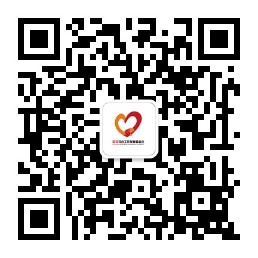 主    编：赵蓬奇     执行主编：王红卫编    辑：刘  嘉  薛洁茹 电    话：010-85728028    传 真：010-65516290地    址：北京市东城区王家园胡同10号       邮 编：100027电子邮箱：jjh_gycb@163.com网    址：http//www.zsswdf.org报    送：民政部慈善事业促进和社会工作司、民政部慈善事业促进和社会工作司社会工作处、民政部慈善事业促进和社会工作司慈善组织处、·民政部社管局部管社会组织工作处网    发：中国社会组织促进会、中国社会工作联合会、全国各地相关社会工作行业组织、社会工作服务机构、相关项目督导评估专家、合作伙伴“中国社会组织网”、“社工中国网”、《公益时报》、《社会与公益》杂志、“益网”中社社会工作发展基金会各专项基金